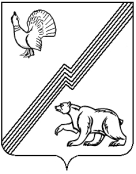 ДУМА ГОРОДА ЮГОРСКАХанты-Мансийского автономного округа - ЮгрыРЕШЕНИЕот 30 июня 2020 года 		                                                                                                 № 45О дополнительных мерах поддержки субъектов малого и среднего предпринимательства в период работы в режиме повышеннойготовности и обязательной самоизоляциив Ханты-Мансийском автономном округе - ЮгреРассмотрев информацию о дополнительных мерах поддержки субъектов малого и среднего предпринимательства в период работы в режиме повышенной готовности и обязательной самоизоляции в Ханты-Мансийском автономном округе - Югре, представленную администрацией города Югорска,ДУМА ГОРОДА ЮГОРСКА РЕШИЛА:1. Принять к сведению информацию о дополнительных мерах поддержки субъектов малого и среднего предпринимательства в период работы в режиме повышенной готовности и обязательной самоизоляции в Ханты-Мансийском автономном округе - Югре (приложение).2. Настоящее решение вступает в силу после его подписания.Председатель Думы города Югорска                                                                       В.А. Климин«30» июня 2020 года             (дата подписания)Приложение к решению Думы города Югорскаот 30 июня 2020 года № 45Информация о дополнительных мерах поддержки субъектов малого и среднего предпринимательства в период работы в режиме повышенной готовности и обязательной самоизоляции в Ханты-Мансийском автономном округе - Югре В период действия режима повышенной готовности и обязательной самоизоляции, с целью оказания поддержки  субъектам малого и среднего предпринимательства на всех уровнях власти выработаны дополнительные меры поддержки, которыми могут воспользоваться предприниматели, осуществляющие деятельность в Ханты-Мансийском автономном округе - Югре. Ниже, в табличных формах, представлена информация о мерах принятых (принимаемых) на федеральном, региональном и муниципальном уровнях. Информирование субъектов малого и среднего предпринимательства (субъекты МСП) в период пандемии ведётся в постоянном режиме. Осуществляется адресная рассылка информации о мерах поддержки с активными ссылками на электронные адреса субъектов МСП, в мессенджере Viber  размещается в группе «БизнесЮгорск».Учитывая тот факт, что нормотворческая деятельность продолжается, вносятся изменения в ранее принятые правовые акты, в данной информации приведены интернет - ссылки на специализированные страницы официальных сайтов Правительства Российской Федерации, Правительства Ханты-Мансийского автономного округа - Югры, Федеральной налоговой службы Российской Федерации, организаций инфраструктуры поддержки субъектов малого и среднего предпринимательства, органов местного самоуправления города Югорска и другие полезные ссылки по которым можно получить актуальную информацию о мерах поддержки. Настоящая информация сформирована по состоянию на 10.06.2020.Список сокращений использованных (не расшифрованных) по тексту:НДПИ – налог на добычу полезных ископаемых;ЕСХН – единый сельскохозяйственный налог;УСН – упрощённая система налогообложения;ЕНВД – единый налог на вмененный доход;НДС – налог на добавленную стоимость;НДФЛ – налог на доходы физических лиц;НПД – налог на профессиональный доход.Федеральные меры поддержки Региональные меры поддержки Муниципальные меры поддержки субъектов МСП* предложения по указанным мерам поддержки, с обсуждением видов экономической деятельности и размеров поддержки, были рассмотрены с участием представителей Совета предпринимателей города Югорска на рабочей группе оперативного штаба по вопросам развития экономики на территории города Югорска в период распространения новой коронавирусной инфекции. Порядок предоставления субсидий утвержден постановлениями администрации города Югорска от 16.06.2020 № 783, от 17.06.2020 № 791.Справочно:По состоянию на 01.03.2020 количество субъектов малого и среднего предпринимательства города Югорска (субъекты МСП), включенных в единый реестр субъектов малого и среднего предпринимательства Федеральной налоговой службы Российской Федерации составляло 1248 единиц.Количество субъектов МСП, имеющих основной вид деятельности из перечня определенного постановлением Правительства Российской Федерации от 03.04.2020 № 434 «Об утверждении перечня отраслей российской экономики, в наибольшей степени пострадавших в условиях ухудшения ситуации в результате распространения новой коронавирусной инфекции» - 524 субъекта.Количество субъектов МСП, осуществляющих основной вид деятельности по отраслям признанным пострадавшими в дополнение к федеральному перечню для оказания мер муниципальной поддержки (п.4.1) – 53 субъекта.В рамках подпрограммы «Развитие малого и среднего предпринимательства» муниципальной программы «Социально-экономическое развитие и муниципальное управление» в 2020 году получили поддержку в виде безвозмездных субсидий на возмещение части затрат на осуществление предпринимательской деятельности 30 субъектов МСП на общую сумму 4648,7 тыс. рублей. Данная субсидия не связана с пандемией, тем не менее, средства, полученные субъектами МСП в апреле-июне текущего года, явились своевременной мерой поддержки на неотложные нужды в период работы в режиме повышенной готовности. Реестр получателей поддержки является публичным документом, размещается на официальном сайте органов местного самоуправления. № п/пМера поддержкиКатегория получателей поддержкиРазмер поддержки,  период и другие условия1Освобождение от уплаты налогов за 2 квартал 2020 (Федеральный закон от 08.06.2020 № 172-ФЗ).Индивидуальные предприниматели (ИП) и организации в наибольшей степени пострадавших в условиях ухудшения ситуации в результате распространения новой коронавирусной инфекции, внесенные в реестр МСП. Социально-ориентированные некоммерческие организации, внесенные в специальный перечень (опубликован на сайте Минэкономразвития), централизованные религиозные организацииОсвобождение от следующих налогов и сборов:Авансовые платежи по налогу на прибыль за апрель-июнь;Акцизы за апрель-июнь;Водный налог за 2 квартал;НДПИ за апрель-июнь;ЕСХН за 1 полугодие;УСН за 2 квартал;ЕНВД за 2 квартал;Транспортный налог по автомобилям, используемым в предпринимательской и уставной деятельности за период владения объектом налогообложения с 1 апреля 2020 года по 30 июня 2020 года;Налог на имущество организаций за период владения объектом налогообложения с 1 апреля 2020 года по 30 июня 2020 года;Налог на имущество физлиц по имуществу, используемому в предпринимательской деятельности за период владения объектом налогообложения с 1 апреля 2020 года по 30 июня 2020 года;Земельный налог по участкам, используемым в предпринимательской и уставной деятельности за период владения объектом налогообложения с 1 апреля 2020 года по 30 июня 2020 года;НДФЛ (для ИП на общем режиме) за 2 квартал.2Продлены сроки уплаты практически всех налогов (кроме НДС), в том числе страховых взносов. Погасить образовавшую после окончания продлённого срока уплаты задолженность можно будет равными платежами в течение года.Для компаний, включенных в реестр МСП и ведущих деятельность в пострадавших отрасляхНа 6 месяцев - налога на прибыль, УСН, ЕСХН за 2019 год, а также налоги (авансовые платежи по налогам) за март и I квартал 2020 года. Исключения: НДС, НПД, НДФЛ, уплачиваемые через налогового агента. Для них срок не переносится.На 4 месяца - налогов (авансовых платежей по налогу), за исключением НДС и НДФЛ, за отчетные периоды, приходящиеся на полугодие (II квартал) 2020 года.До 30 октября 2020 года -  авансовых платежей по транспортному налогу, налогу на имущество организаций и земельному налогу (в регионах, в которых установлены авансовые платежи) за I квартал 2020 года.До 30 декабря 2020 года -  авансовых платежей по транспортному налогу, налогу на имущество организаций и земельному налогу (в регионах, в которых установлены авансовые платежи) за II квартал 2020 года.На 3 месяца - уплата НДФЛ для ИП за 2019 год со сроком уплаты до 15 июля 2020 года (п.6 ст.227 НК РФ).на 4 месяца- налога по патентной системе налогообложения, срок уплаты которого приходится на 2 квартал 2020 года  2.1Для микропредприятий, ведущих деятельность в наиболее пострадавших отрасляхНа 6 месяцев продлен срок уплаты страховых взносов за март-май 2020 года;На 4 месяца продлен срок уплаты страховых взносов за июнь-июль 2020 года и страховых взносов, исчисленных с суммы дохода ИП, превышающей 300 000 рублей, подлежащих уплате не позднее 1 июля 2020 года.2.2Для организаций и ИП, не включенных по состоянию на 01.03.2020 в реестр МСП, ведущих деятельность в наиболее пострадавших отраслях:На 3 месяца продлен срок уплаты налога на прибыль, УСН, ЕСХН за 2019 год и продлен срок уплаты налогов (авансовых платежей по налогу), за исключением НДС и НДФЛ, за отчетные периоды, приходящиеся на I квартал 2020 года и на полугодие (II квартал) 2020 года;До 30 июля 2020 года продлены сроки уплаты авансовых платежей по транспортному налогу, налогу на имущество организаций и земельному налогу (в регионах, в которых установлены авансовые платежи) за I квартал 2020 года;До 30 октября 2020 года продлены сроки уплаты авансовых платежей по транспортному налогу, налогу на имущество организаций и земельному налогу (в регионах, в которых установлены авансовые платежи) за II квартал 2020 года.На 3 месяца продлены сроки уплаты НДФЛ за 2019 год в соответствии с п.6 ст.227 Кодекса (для ИП).3Приостанавливается прием заявлений о банкротстве должника со стороны кредиторов. Также суды приостанавливают и производства по принятым делам, по которым процедура банкротства еще не начата. С должника снимается обязанность обращаться в суд при наличии признаков банкротства, но сохраняется право это сделать.организации и ИП, включённые в перечень наиболее пострадавших отраслей экономики.– Организации, включенные в перечень системообразующих и стратегических.Федеральная налоговая служба России (далее – ФНС) разработала специальный сервис, с помощью которого можно узнать, относится ли налогоплательщик к числу лиц, в отношении которых введён мораторий на банкротство по заявлению кредиторов.4Приостанавливается проведение выездных проверок субъектов малого и среднего предпринимательства. Автоматически на полгода продлеваются все лицензии и разрешения.На всех налогоплательщиков (налоговых агентов, плательщиков страховых взносов, плательщиков сборов).Только внеплановые, основанием для которых является причинение вреда жизни, здоровью граждан, возникновение чрезвычайных ситуаций природного и техногенного характера.До 30 июня 2020 года.5Предприниматели могут получить отсрочку по кредиту на 6 месяцев, а также рассчитывать на снижение суммы отсроченной задолженности за счёт федеральных субсидий для банков, если кредитная организация участвует в программе Минэкономразвития РФ.На субъекты МСП, работающие в наиболее пострадавших сферах:Авиа- и автоперевозок;Туризма;Гостиничного бизнеса;Общественного питания;Культуры, развлечений и досуга (в том числе кинотеатры, музеи и зоопарки);Физкультуры и спорта;Конференций и выставок;Бытовых услуг населению;Стоматологической практики;Дополнительного образования;Розничной торговли непродовольственными товарами.Проверить свой статус можно на сайте rmsp.nalog.ru.Каникулы продлятся с 1 апреля по 1 октября 2020 года.Обращаться нужно в банк, выдавший кредит. Для этого достаточно позвонить, личного обращения не требуется.6Крупный, средний и малый бизнес, а также индивидуальные предприниматели из наиболее пострадавших отраслей (список тут: rmsp.nalog.ru) могут взять в банке беспроцентный кредит на шесть месяцев для выплаты зарплаты сотрудникам. Кредиты для малых и микропредприятий банки будут предоставлять, учитывая основной и дополнительный ОКВЭД. Для крупных и средних компаний – только основной.Компания должна вести деятельность не менее 1 года. В отношении компании не должна быть введена процедура банкротства. Количество работников для организаций, кроме малого и микробизнеса,  в течение отчётного месяца должно составлять не менее 90% количества работников в месяце, предшествующем отчётному.Максимальная величина заёмных средств высчитывается исходя из количества официально трудоустроенных наемных работников умноженного на минимальный размер оплаты труда (далее -МРОТ) с учетом районных коэффициентов и выплат в фонды и на 6 месяцев. Заём под 0% рассчитан на полгода, однако может быть продлен еще на полгода, но уже под 4%.7Совокупный объем страховых взносов снижается с 30% до 15%. Ставка взносов в ПФР составит 10%, в ФОМС — 5%. Взносы в ФСС (по нетрудоспособности и материнству) не уплачиваются.Для организаций и ИП, включённых в Единый реестр МСПСниженные страховые взносы применяются для части зарплат, превышающей МРОТ. В 2020 году он в России составляет 12130 рублей.С 1 апреля и до конца 2020 года. 7Снижена сумма пенсионных взносов. Для ИП, осуществляющих деятельность в отраслях российской экономики, наиболее пострадавших из-за распространения новой коронавирусной инфекцииФиксированный платёж на обязательное пенсионное страхование за 2020 год составит 20 318 рублей вместо 32 448 рублей. Разница – 12 130 рублей, в размере одного МРОТ.8Отсрочка по уплате арендных платежей на государственное, муниципальное и частное имущество (за исключением жилых помещений). Отсрочка арендных платежей с 1 апреля 2020 года по 1 октября 2020 года. Освобождение от платежей по аренде госимущества с 1 апреля 2020 года по 1 июля 2020 года, а с 1 июля 2020 года по 1 октября 2020 года – отсрочка.Арендаторы госимущества из числа МСП и социально-ориентированных НКО.Арендаторы–МСП ведущие деятельность в отраслях из перечня наиболее пострадавшихОплатить отсроченную задолженность арендаторы смогут в течение 2 лет, то есть в период с 1 января 2021 года по 1 января 2023 года (поэтапно, не чаще одного раза в месяц, равными платежами, размер которых не превышает половину ежемесячной платы по договору аренды). Владельцу недвижимости запрещено вводить дополнительные платежи в связи с предоставлением отсрочки и применять к арендатору штрафы или другие меры ответственности за несоблюдение порядка и сроков оплаты.Также арендодателям рекомендовано снизить размер арендной платы по соглашению с арендатором.9Прямая финансовая поддержка государства.Субъекты МСП из перечня пострадавших отраслей Предприниматели могут получить по 12 130 руб. на каждого сотрудника. Для получения субсидии за апрель 2020 года, срок подачи заявления – с 1 мая до 1 июня 2020 года; для субсидии за май 2020 года – с 1 июня до 1 июля 2020 года. Организация или ИП может потратить средства не только на выплату зарплат, но и на другие неотложные нужды по своему усмотрению.Необходимо подать заявление в налоговый орган в любой удобной форме: через личный кабинет налогоплательщика (для юрлиц) или личный кабинет индивидуального предпринимателя на сайте ФНС. Можно также отправить заявление почтой. 10Автоматическое продление 15 видов лицензий и разрешений в 2020 году.Предприятия занимающиеся лицензируемой деятельностьюЛицензии продлеваются автоматически на один год для предпринимателей, осуществляющих виды лицензируемой деятельности:Производство и оборот, в том числе розничную продажу, алкогольной (спиртосодержащей) продукции; Пользование недрами;Оказание услуг связи;Теле-, радиовещание; Осуществление частной детективной (сыскной) и охранной деятельности;Государственную регистрацию лекарств для медицинского применения и для ветеринарного применения;Разрешения на судовые радиостанции, используемые на морских судах, судах внутреннего плавания и судах смешанного плавания. 11Невозвратные кредиты.Предприятия из пострадавших отраслей, а также социально ориентированные НКО.Кредит рассчитывается по формуле количество сотрудников умноженное на величину МРОТ (12130 руб.) и на  6 месяцев. Конечная ставка для потребителей составит 2%, остальное субсидирует государство. Проценты не надо будет платить ежемесячно, они капитализируются. Срок погашения кредита – 1 апреля 2021 года. Условия при которых кредит можно будет не отдавать: предприятиям, которые сохранят не менее 90% сотрудников, кредит будет списан вместе с процентами – всю сумму выплатит государство. Если в штате останется не менее 80% работников, предприниматель должен будет вернуть только половину ссуды и процентов по ней.12Специальные меры для системообразующих предприятий.Системообразу-ющие предприятияЛьготные кредиты на пополнение оборотных средств и сохранение занятости;Мораторий на банкротство в течение 6 месяцев;Особые условия получения отсрочки или рассрочки по налоговым платежам со сроками уплаты в 2020 году;Субсидии для возмещения затрат на производство, выполнение работ и предоставление;и другие меры поддержки.Полезные ссылки:Путеводитель по всем мерам Правительства РФ по борьбе с эпидемиейПеречень пострадавших отраслей  Сервис Федеральной налоговой службы по мерам поддержки бизнесаПлан преодоления экономических последствий новой коронавирусной инфекцииНалоговые меры поддержки бизнеса в новых условияхВсе меры поддержки МСП - в навигаторе Минэкономразвития РоссииФедеральные и региональные горячие линии по поддержке бизнесаПеречень системообразующих предприятийПолезные ссылки:Путеводитель по всем мерам Правительства РФ по борьбе с эпидемиейПеречень пострадавших отраслей  Сервис Федеральной налоговой службы по мерам поддержки бизнесаПлан преодоления экономических последствий новой коронавирусной инфекцииНалоговые меры поддержки бизнеса в новых условияхВсе меры поддержки МСП - в навигаторе Минэкономразвития РоссииФедеральные и региональные горячие линии по поддержке бизнесаПеречень системообразующих предприятийПолезные ссылки:Путеводитель по всем мерам Правительства РФ по борьбе с эпидемиейПеречень пострадавших отраслей  Сервис Федеральной налоговой службы по мерам поддержки бизнесаПлан преодоления экономических последствий новой коронавирусной инфекцииНалоговые меры поддержки бизнеса в новых условияхВсе меры поддержки МСП - в навигаторе Минэкономразвития РоссииФедеральные и региональные горячие линии по поддержке бизнесаПеречень системообразующих предприятий№ п/пМера поддержкиКатегория получателей поддержкиРазмер поддержки,  период и другие условия1Снижение налоговых ставок по налогу на имущество организаций  в отношении объектов недвижимого имущества, налоговая база по которым определяется как их кадастровая стоимость.Субъекты МСП (юридические лица), включенные в Единый реестр субъектов МСП ФНС РФв 2020 году – 0,7 процентов;в 2021 году – 1 процент;в 2022 году – 1,3 процента;в 2023 году – 1 ,6 процента;2Снижение ставок по упрощенной системе налогообложения: Организации и индивидуальные предприниматели, основными видами экономической деятельности которых являются виды деятельности, включенные в следующие группировки: деятельность гостиниц и предприятий общественного питания (классы 55,56, за исключением подкласса 56);деятельность туристических агентств и прочих организаций предоставляющих услуги в сфере туризма (класс 79);  деятельность по организации конференций и выставок (подкласс 82.3);образование (подкласс 85); деятельность в области здравоохранения и социальных услуг (классы 86-88); деятельность в области культуры, спорта, организации досуга и развлечений (классы 90-93); предоставление прочих видов услуг (группы 96.02, 96.04)Налоговая ставка с объектом налогообложения «доходы» снижена на 2020 год до 1%;3Отмена  коэффициента-дефлятора при применении патентной системы налогообложения.Индивидуальные предприниматели, осуществляющие следующие виды деятельности: - парикмахерские и косметические услуги; - услуги по присмотру и уходу за детьми и больными; - проведение занятий по физической культуре и спорту; - занятие медицинской деятельностью или фармацевтической деятельностью лицом, имеющим лицензию на указанные виды деятельности; - экскурсионные услуги; - деятельность физкультурно-оздоровительная; - деятельность зрелищно-развлекательная прочая, не включенная в другие группировки; - деятельность по уходу за престарелыми и инвалидами; - розничная торговля, осуществляемая через объекты стационарной торговой сети с площадью торгового зала не более 50 квадратных метров по каждому объекту организации торговли; - услуги общественного питания, оказываемые через объекты организации общественного питания с площадью зала обслуживания посетителей не более 50 квадратных метров по каждому объекту организации общественного питанияОтменено применение коэффициента-дефлятора (учитывающего изменение потребительских цен на товары (работы, услуги), к размерам потенциально возможного к получению индивидуальным предпринимателем годового дохода при применении патентной системе налогообложения.4Предоставление отсрочки внесения арендной платы за пользование государственным имуществом автономного округа и земельными участками, государственная собственность на которые не разграничена.Субъекты МСП, включенные в Единый реестр субъектов МСП ФНС РФ. Организации и индивидуальные предприниматели, осуществляющие деятельность в сфере: пассажирских перевозок на водном, воздушном и автомобильном транспорте; туризма, физической культуры и спорта; общественного питания; гостиничных услуг; культуры, организации досуга и развлечений; дополнительного образования; организации конференций и выставок; предоставления бытовых услуг населению Предоставление отсрочки до 1 января 2023 года внесения арендной платы, начисленной за период с 1 марта 2020 года по 31 декабря 2020 года, за пользование государственным имуществом автономного округа и земельными участками, государственная собственность на которые не разграничена;- освобождение арендатора от внесения арендной платы за период, на который приостановлена его деятельность;- предоставление отсрочки внесения арендной платы за земельные участки предпринимателям -собственникам объектов недвижимости, расположенных на этих земельных участках, предоставившим отсрочку внесения арендной платы арендаторам, деятельность которых была приостановлена. 5Продление  срока  действия лицензий на розничную продажу алкогольной продукции.Предприниматели, имеющие лицензию на розничную продажу алкогольной продукцииПродлен на 12 месяцев срок действия лицензий на розничную продажу алкогольной продукции, срок действия которых истекает (истек) в период с 15 марта по 31 декабря 220 года6Изменен порядок  предоставления гарантийной поддержки субъектам МСП.Субъекты МСП (юридические лица), включенные в Единый реестр субъектов МСП ФНС РФВнесены изменения в порядок предоставления гарантийной поддержки субъектам МСП, в части снижения суммы вознаграждения по выдаваемым поручительствам до 0,5 % годовых и отсрочке по ее выплате до декабря 2021 года.Фонд поддержки предпринимательства Югры (через личный кабинет сайта бизнесюгры.рф, «горячую» линию по вопросам поддержки субъектов малого и среднего предпринимательство по номеру телефона 8 800 101 01 01)7Меры поддержки Фонда«Югорская региональная микрокредитная компания»:Фонд «Югорская региональная микрокредитная компания» (через личный кабинет сайта бизнесюгры.рф, «горячую» линию по вопросам поддержки субъектов малого и среднего предпринимательство по номеру телефона 8 800 101 01 01):7.1Возможность предоставления микрозаймов субъектам МСП.Субъекты МСП (юридические лица), включенные в Единый реестр субъектов МСП ФНС РФПредусмотрена возможность предоставления микрозаймов субъектам МСП при наличии у них просрочек по кредитным договорам, договорам займа, договорам лизинга сроком до 30 дней. 7.2Расширена «продуктовая линейка» «ПРЕОДОЛЕВАТЬ!», предусматривающая предоставление микрозаймов до 5 млн. рублей со сроком до 5 лет по пониженным ставкам.Организации и индивидуальные предприниматели, осуществляющие следующие виды деятельности: - деятельность в сфере здравоохранения;- деятельность в сфере образования; - деятельность в сфере культуры и искусства; - деятельность в сфере физической культуры и спорта; - деятельность в сфере туризма; - гостиничная деятельность; - деятельность в сфере общественного питания; - деятельность в сфере предоставления бытовых услуг населению ;- обрабатывающие производства; - грузоперевозки и пассажирские перевозки (кроме перевозок легковым транспортом)0,5 ключевой ставки Банка России в первый год использования; 0,75 ключевой ставки Банка России во второй год использования; 1,25 ключевой ставки Банка России в третий год использования; ключевая ставка Банка России в четвертый год использования; 1,5 ключевой ставки Банка России в пятый год использования. 7.3Предоставлена возможность реструктуризации (изменение графика платежей) в связи с отсрочкой погашения основного долга по договору микрозайма для заемщиков, испытывающих трудности с оплатой текущих платежей.Действующие заемщикиНа период действия режима повышенной готовности или чрезвычайной ситуации7.4Введен мораторий на начисление неустойки (штрафов, пеней) по заключенным договорам микрозаймов.Действующие заемщикиНа период действия режима повышенной готовности или чрезвычайной ситуацииПолезные ссылки:СтопКоронавирусЮграМеры поддержки граждан и субъектов экономики в ХМАО-ЮгреCOVID-19: поддержание экономической стабильности Мой бизнес Югра: Экономика без вирусаПолезные ссылки:СтопКоронавирусЮграМеры поддержки граждан и субъектов экономики в ХМАО-ЮгреCOVID-19: поддержание экономической стабильности Мой бизнес Югра: Экономика без вирусаПолезные ссылки:СтопКоронавирусЮграМеры поддержки граждан и субъектов экономики в ХМАО-ЮгреCOVID-19: поддержание экономической стабильности Мой бизнес Югра: Экономика без вируса№ п/пМера поддержкиКатегория получателей поддержкиРазмер поддержки,  период и другие условия1Отсрочка внесения арендной платы, начисленной за период с 01.03.2020 по 31.12.2020 (далее – отсрочка), по заключенным до 18.03.2020 договорам аренды за владение и (или) пользование имуществом и земельными участками, находящимся  в собственности муниципального образования городской округ город Югорск(постановление администрации города Югорска от 06.05.2020 № 608).Субъекты малого и среднего предпринимательства. Организации и индивидуальные предприниматели, осуществляющие деятельность в сфере пассажирских перевозок на автомобильном транспорте, туризма, физической культуры и спорта, общественного питания, гостиничных услуг, культуры, организации досуга и развлечений, дополнительного образования, организации конференций и выставок, предоставления бытовых услуг населению, жилищного строительства, строительства, реконструкции объектов здравоохранения, образования, социального обслуживания, жилищно - коммунального хозяйства, дорожной деятельности, стоматологическая практика.Задолженность по арендной плате подлежит уплате не ранее 01.01.2021 и не позднее 01.01.2023 поэтапно не чаще одного раза в месяц равными платежами, размер которых не превышает размера половины ежемесячной арендной платы по договору аренды.- освобождение арендатора от внесения арендной платы за период, на который приостановлена его деятельность в связи с осуществлением мер по противодействию распространению новой коронавирусной инфекции; - предоставление юридическим лицам и индивидуальным предпринимателям-собственникам объектов недвижимости, предоставившим отсрочку арендаторам, деятельность которых была приостановлена в  связи с осуществлением мер по противодействию распространению новой коронавирусной инфекции, , отсрочки по договорам аренды за владение и (или) пользование земельными участками, находящимися в собственности муниципального образования городской округ город Югорск, на которых расположены такие объекты недвижимости, за период, на который предоставлена отсрочка2Налоговые льготы по налогу на имущество физических лиц в виде снижения налоговой ставки по налогу на имущество физических лиц в отношении объектов  торгово-офисного назначения, налог по которым исчисляется от кадастровой стоимости.(Решение Думы города Югорска от 06.05.2020 № 22)Собственники объектов недвижимости (организации и субъекты МСП)Налоговая ставка снижена до:0,7 процентов на 2019 год;0,7 процентов на 2020 год.3Налоговая льгота по земельному налогу в виде уменьшения суммы земельного налога для отдельных категорий налогоплательщиков.(Решение Думы города Югорска от 06.05.2020 № 23)в отношении земельных участков, на которых расположены объекты недвижимости, предоставляемые в аренду организациям и индивидуальным предпринимателям, осуществляющим деятельность в отраслях российской экономики, в наибольшей степени пострадавших в условиях ухудшения ситуации в результате распространения новой коронавирусной инфекции. Уменьшение суммы налога по земельному налогу на 50 процентов юридическим лицам и индивидуальным предпринимателям собственникам объектов недвижимости, предоставившим отсрочку уплаты арендной платы и уменьшение размера арендной платы по договорам аренды объектов недвижимого имущества.4Субсидии субъектам малого и среднего предпринимательства, пострадавшим в результате введения ограничительных мер, направленных на профилактику и устранениепоследствий распространения новойкоронавирусной инфекции (COVID-19):Субсидия предоставляется на основании письменного заявления субъекта малого и среднего предпринимательства4.1- на возмещение затрат на оплату труда работникам*Субъекты МСП, ведущие деятельность в следующих отраслях российской экономики, пострадавших в условиях ухудшения ситуации в результате распространения новой коронавирусной инфекции:- лесозаготовки (хозяйствующие субъекты, осуществляющие экспортно-ориентированную деятельность), код ОКВЭД 02.2;- производство безалкогольных напитков; производство минеральных вод и прочих питьевых вод в бутылках, код ОКВЭД 11.07;- распиловка и строгание древесины (хозяйствующие субъекты, осуществляющие экспортно-ориентированную деятельность), код ОКВЭД 16.1;- производство одежды, кроме одежды из меха, код ОКВЭД 14.1;- аренда и управление собственным или арендованным нежилым недвижимым имуществом, код ОКВЭД 68.20.2 (при условии предоставления отсрочки уплаты арендной платы и уменьшения размера арендной платы по договорам аренды объектов недвижимого имущества в период действия режима повышенной готовности в Ханты-Мансийском автономном округе - Югре);- деятельность в области фотографии, код ОКВЭД 74.2;- деятельность ветеринарная, код ОКВЭД 75.0;- образование дошкольное, код ОКВЭД 85.11;- предоставление социальных услуг без обеспечения проживания престарелым и инвалидам, код ОКВЭД 88.1;- предоставление прочих социальных услуг без обеспечения проживания, не включенных в другие группировки, код ОКВЭД 88.99.Размер субсидии определяется как произведение величины МРОТ (12130 рублей) на количество работников в апреле 2020.Основные условия: - количество работников в апреле 2020 года должно быть не менее 90 процентов количества работников в марте 2020 года;- отсутствие  права на получение установленных федеральным законодательством, законодательством Ханты-Мансийского автономного округа – Югры мер поддержки на возмещение затрат на оплату труда работникам.Источник - дотации на поддержку мер по обеспечению сбалансированности бюджетов городских округов и муниципальных районов Ханты-Мансийского автономного округа – Югры, предоставленной из бюджета Ханты-Мансийского автономного округа – Югры на финансовое обеспечение мероприятий, связанных с профилактикой и устранением последствий распространения новой коронавирусной инфекции (COVID-19) (3 000 тыс. рублей).4.2- на возмещение затрат на расходы по оплате арендной платы за недвижимое имущество (за исключением государственного и муниципального)*Субъекты МСП, ведущие деятельность в отраслях экономики определенных постановлением Правительства РФ от 03.04.2020 № 434 и  виды деятельности, указанные в пункте 4.1. Возмещению подлежат фактически произведенные и документально подтвержденные затраты на аренду нежилых помещений за 2020 год в размере 50% от объема затрат и не более 50 тыс. рублей в год.Основные условия:- отсутствие неисполненной обязанности по уплате налогов, сборов, страховых взносов, пеней, штрафов, процентов, подлежащих уплате в соответствии с законодательством Российской Федерации о налогах и сборах в сумме, превышающей 5000 (пять тысяч) рублей;- отсутствие просроченной задолженности по возврату в бюджет города Югорска субсидий, бюджетных инвестиций, предоставленных, в том числе в соответствии с иными муниципальными правовыми актами, и иной просроченная задолженности перед бюджетом города Югорска.Источник - средства бюджета автономного округа и бюджета города Югорска на условиях софинансирования в рамках государственной программы автономного округа «Развитие экономического потенциала»:- округ 88% (1621,9 тыс. рублей);- город 12% (221,2 тыс. рублей).4.3.- на возмещение затрат на оплату коммунальных услуг*Субъекты МСП, ведущие деятельность в отраслях экономики определенных постановлением Правительства РФ от 03.04.2020 № 434 и  виды деятельности, указанные в пункте 4.1.Возмещению подлежат фактически произведенные и документально подтвержденные затраты на коммунальные услуги за 2020 год в размере 50% от объема затрат и не более 25 тыс. рублей в год.Основные условия:отсутствие неисполненной обязанности по уплате налогов, сборов, страховых взносов, пеней, штрафов, процентов, подлежащих уплате в соответствии с законодательством Российской Федерации о налогах и сборах в сумме, превышающей 5000 (пять тысяч) рублей;отсутствие просроченной задолженности по возврату в бюджет города Югорска субсидий, бюджетных инвестиций, предоставленных, в том числе в соответствии с иными муниципальными правовыми актами, и иной просроченная задолженности перед бюджетом города Югорска.Источник - средства бюджета автономного округа и бюджета города Югорска на условиях софинансирования в рамках государственной программы автономного округа «Развитие экономического потенциала»: - округ 88% (673,3 тыс. рублей);- город 12% (91,8 тыс. рублей).Полезные ссылки: СтопКоронавирусЮгорскПолезные ссылки: СтопКоронавирусЮгорскПолезные ссылки: СтопКоронавирусЮгорск